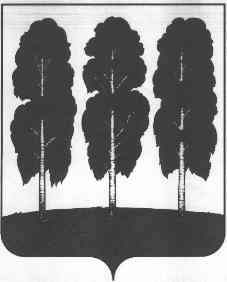 АДМИНИСТРАЦИЯ БЕРЕЗОВСКОГО РАЙОНАХАНТЫ-МАНСИЙСКОГО АВТОНОМНОГО ОКРУГА – ЮГРЫРАСПОРЯЖЕНИЕот  05.03.2020                     	                                                                              № 159-рпгт. БерезовоО подготовке документации по планировке территории в целях размещения линейного объекта: «ВЛ-6 кВ объекта «Образовательно-культурный комплекс в д. Хулимсунт Березовского района, ХМАО-Югры» Рассмотрев обращение Муниципального казенного учреждения «Управление капитального строительства и ремонта Березовского района»  о принятии решения по подготовке документации по планировке территории,  в соответствии со статьями 45, 46 Градостроительного кодекса Российской Федерации, Федеральным законом от 06.10.2003 №131-ФЗ «Об общих принципах организации местного самоуправления в Российской Федерации»: 1. Муниципальному казенному учреждению «Управление капитального строительства и ремонта Березовского района»:1.1. обеспечить  подготовку документации по планировке территории в целях размещения линейного объекта: «ВЛ-6 кВ объекта «Образовательно-культурный комплекс в д. Хулимсунт Березовского района, ХМАО-Югры» в границах сельского поселения Хулимсунт в соответствии с заданием на разработку документации по планировке территории согласно приложению к настоящему распоряжению. 1.2.  подготовленную документацию по планировке территории представить в отдел архитектуры и градостроительства администрации Березовского района в течение трех месяцев с момента опубликования настоящего распоряжения.2. Определить, что заинтересованные  физические  или юридические лица вправе представлять свои предложения о порядке, сроках подготовки и содержании проекта планировки в течение одного месяца со дня официального опубликования настоящего распоряжения в средствах массовой информации в отдел архитектуры и градостроительства администрации Березовского района по адресу: пгт. Березово, ул. Первомайская, 10, кабинет 115,  тел. 8(34674)21388.3. Опубликовать настоящее распоряжение в газете «Жизнь Югры» и разместить на официальном веб-сайте органов местного самоуправления Березовского района.4. Настоящее распоряжение вступает в силу после его подписания.5. Контроль за исполнением настоящего распоряжения возложить на первого заместителя главы Березовского района  Билаша С.Ю.И.о.главы района                                                                                               С.Н. ТитовПриложение к распоряжению администрации Березовского районаот 05.03.2020 № 159-рЗАДАНИЕна разработку документации по планировке территории(проекта планировки и проекта межевания территории) для размещения линейного объекта: «ВЛ-6 кВ объекта «Образовательно-культурный комплекс в д. Хулимсунт____________________Березовского района, ХМАО-Югры»__________________(наименование территории, наименование объекта (объектов) капитальногостроительства, для размещения которого (которых) подготавливаетсядокументация по планировке территории)Наименование позицииНаименование позицииСодержание1.Вид разрабатываемой документации по планировке территорииПроект планировки и проект межевания территории2.Инициатор подготовки документации по планировке территорииМКУ «Управление капитального строительства и ремонта Березовского района» ОГРН  1188617014761, Свидетельство о постановке на учет от 19.10.2018г.Юридический, почтовый  адрес:   628140,  пгт Березово, ул. Первомайская,103.Источник финансирования работ по подготовке документации по планировке территорииБюджет Березовского района4.Вид и наименование планируемого к размещению объекта капитального строительства, его основные характеристики«ВЛ-6 кВ объекта «Образовательно-культурный комплекс в д. ХулимсунтБерезовского района, ХМАО-Югры»5.Элементы планировочной структуры, населенные пункты, поселения, муниципальные районы, в отношении территорий которых осуществляется подготовка документации по планировке территорииСельское поселение Хулимсунт, Березовского района, ХМАО-Югры6.Состав документации по планировке территорииВ соответствии со ст.42,43 Градостроительного кодекса Российской Федерации.